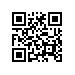 О мерах поддержки студентов, проживающих в общежитиях НИУ ВШЭ – Санкт-ПетербургВ целях оказания поддержки студентам, проживающим в общежитиях, в условиях реализации мероприятий по предотвращению распространения коронавирусной инфекции ПРИКАЗЫВАЮ:1.	Освободить студентов, проживающих в общежитиях НИУ ВШЭ – Санкт-Петербург и выезжающих в марте-апреле текущего года (на период дистанционного обучения) к месту постоянного проживания, освобождаются от оплаты за проживание на период апрель-июнь при условии отсутствия в общежитии в указанный период.2.	Предоставить единовременную материальную помощь по возвращении
в университет для компенсации транспортных расходов по проезду к месту постоянного проживания и обратно студентам, проживающим в общежитиях НИУ ВШЭ – Санкт-Петербург и относящимся к следующим категориям:- лица из числа детей-сирот и дети, оставшиеся без попечения родителей;- лица, потерявшие в период обучения обоих родителей или единственного родителя;- дети-инвалиды;- инвалиды I и II групп;- инвалиды с детства;- студенты, подвергшиеся воздействию радиации вследствие катастрофы на Чернобыльской АЭС, вследствие ядерных испытаний на Семипалатинском полигоне;- студенты, получающие государственную социальную помощь;- студенты, зачисленные на обучение за счет средств НИУ ВШЭ по программе предоставления социальных льгот.3.	Установить размеры материальной помощи, указанной в пункте 2, в следующих размерах:- в случае, если время в пути поездом до места постоянного проживания составляет менее суток, 4 000 (четыре тысячи) рублей или полную стоимость железнодорожных билетов (меньшая из двух опций);- в случае, если время в пути поездом до места постоянного проживания составляет более суток, а время в пути самолетом не более 4 часов, 6 000 (шесть тысяч) рублей или стоимость билета на поезд/самолет (меньшая из двух опций);- в случае, если время в пути самолетом превышает 4 часа, 8 000 (восемь тысяч) рублей или стоимость билета на самолет (меньшая из двух опций).Директор 			                                			                    С.М. КадочниковРегистрационный номер: 8.3.6.2-08/2503-06Дата регистрации: 25.03.2020